Středisko volného času, Most, 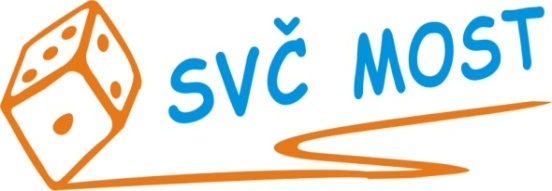 Albrechtická 414, příspěvková organizacee-mail: program@svc-most.cz 	web: www.svc-most.czOBJEDNÁVKA č.		12			Dne: 15. 1. 2024Dodavatel:							Odběratel:			Objednáváme u Vás:pondělky od 22.1. do 18.3.2024 (9x) a od 16.9. do 9.12.2024 (12x) v časech 9:00 – 11:15, 4 dráhy pro klub seniorů při SVČ Most (p. Houška).S termínem dodání:		specifikace výše		Předpokládaná cena vč. DPH:	69 972Kč						Souhlas správce rozpočtu: 					Schválila:Bláhová Jana, ekonomka SVČ Most				Danuše Lískovcová, ředitelka SVČ Prosíme o zaslání potvrzené objednávky zpět na adresu odběratele, nebo e-mailem na adresu blahova@svc-most.czfirma:Obex Most s.r.o.BENEDIKTorganizace:Středisko volného času, Most,Albrechtická 414, příspěvková organizacekontaktní osoba:tel.č.:Ivana Čermáková728 773 020kontaktní osoba:tel.č.:Dachová Lucie603565176Adresa:Rekreační 1048Adresa:Albrechtická 414PSČ a město:434 01 MostPSČ  a město:43401 MOSTIČ:47308010IČ:72059419DIČ:CZ 47308010DIČ: